Кубок Silwan Liuks
Открытый Кубок Республики Беларусь среди детско-юношеских команд23-24 сентября 2017 г.
Схемы размещения23 Сентября 2017. Средняя дистанция. 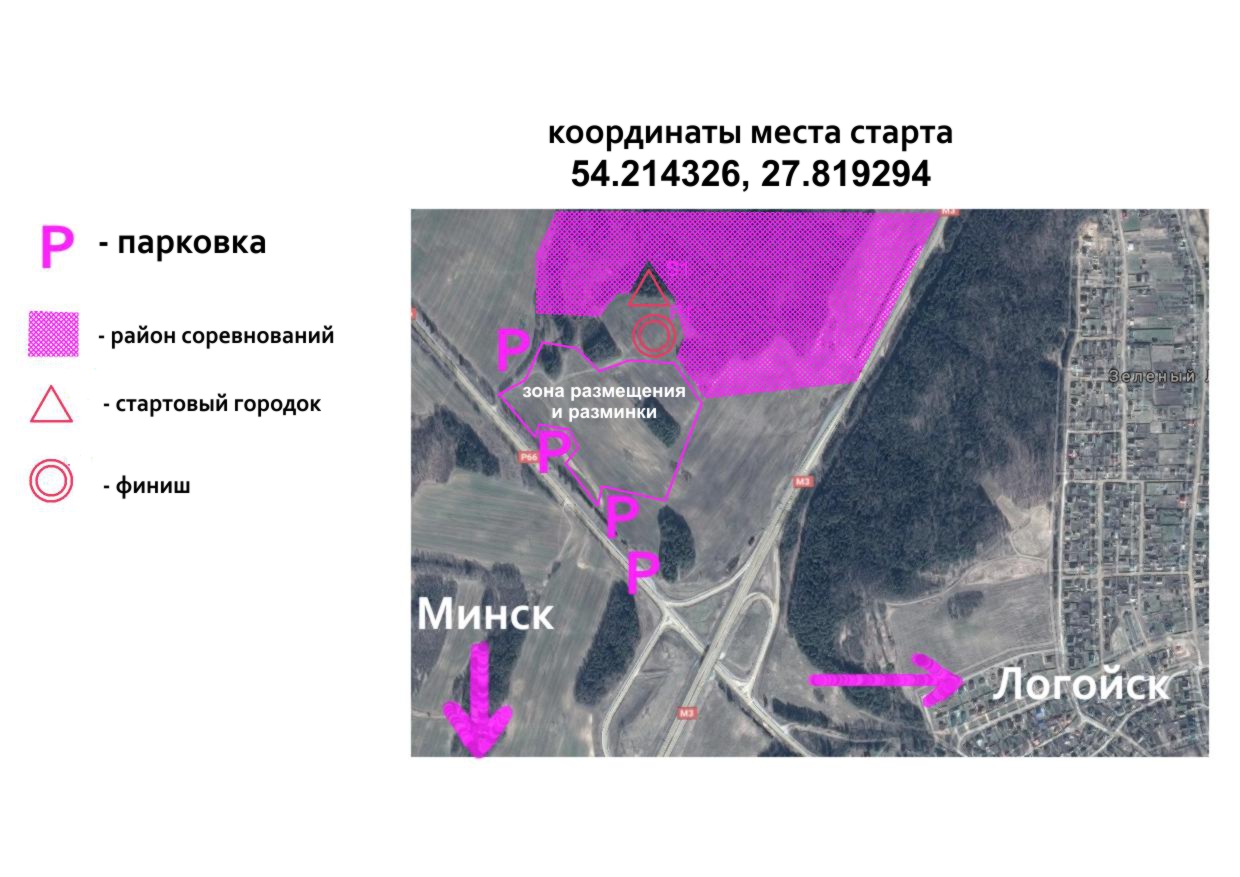 24 Сентября 2017. Спринтерская дистанция.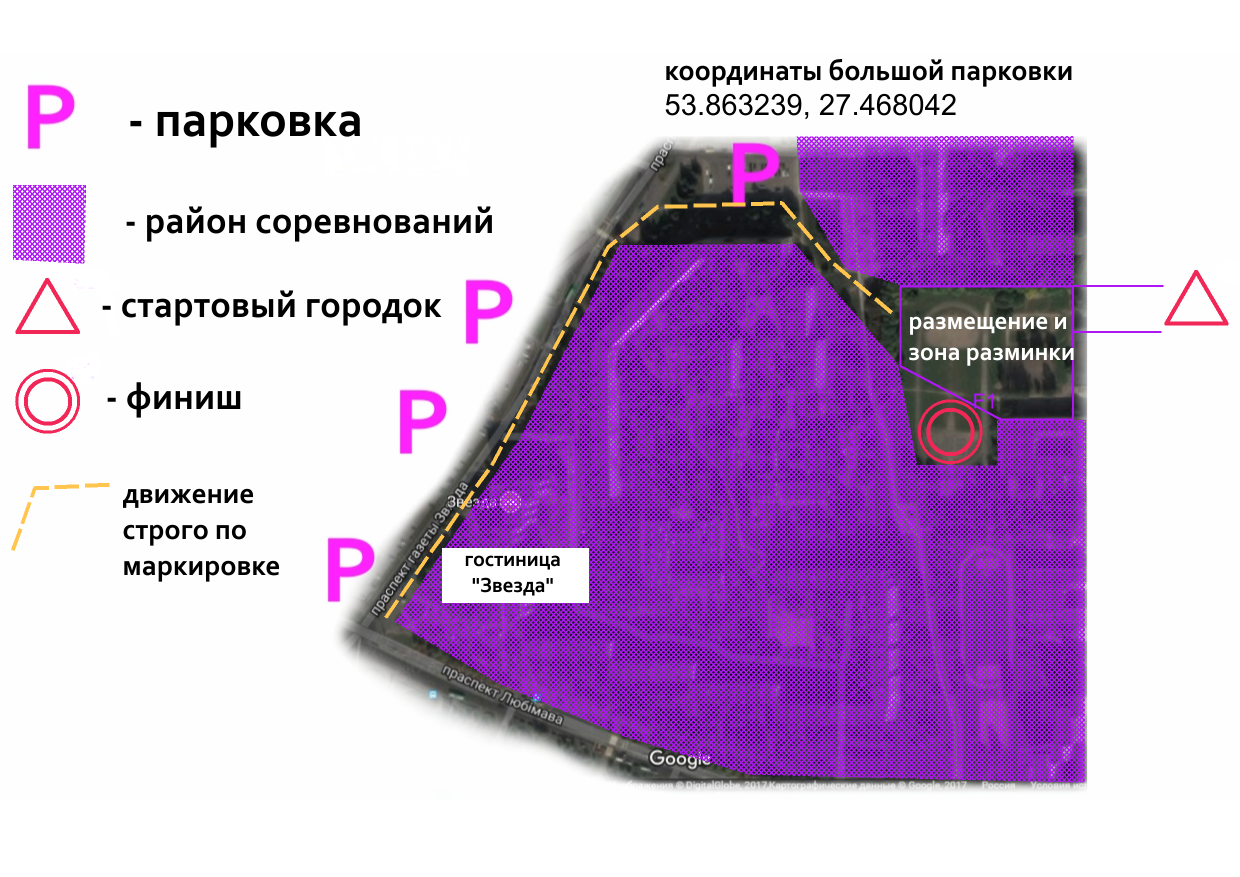 Дополнительная информация:Обращаем ваше внимание! Паркинг в первый день на поле, если оно будет не вспахано, в противном случае вдоль трассы и на гравийной дороге.Аварийный азимут на восток к трассе Логойск-Минск, далее на юг до моста и к центру соревнований.